Merci de bien vouloir insérer un X à côté du nom de votre employeur

Pour vous aider à remplir la fiche de poste, vous pouvez vous référer à la page d'information de l'Intra. 
FICHE DE POSTE
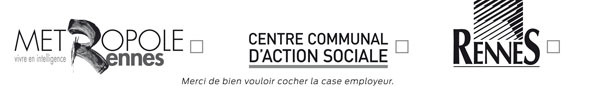 DomaineServices à la personne et à la populationServices à la personne et à la populationServices à la personne et à la populationServices à la personne et à la populationServices à la personne et à la populationFamilleRestauration collectiveRestauration collectiveRestauration collectiveRestauration collectiveRestauration collectiveMétierResponsable en restauration administrativeResponsable en restauration administrativeResponsable en restauration administrativeResponsable en restauration administrativeResponsable en restauration administrativeIntitulé du poste Cuisinier en restauration collective – responsable d'unité de restauration administrativeCuisinier en restauration collective – responsable d'unité de restauration administrativeCuisinier en restauration collective – responsable d'unité de restauration administrativeCuisinier en restauration collective – responsable d'unité de restauration administrativeCuisinier en restauration collective – responsable d'unité de restauration administrativeCadre statutaireFilière
2 filières possibles, si missions le permettentCatégorieCadre d'emploiNiveau de classification du posteCadre statutaireTechniqueCAgent de MaitriseDate de mise à jour de la fiche de poste09/02/202309/02/202309/02/202309/02/202309/02/2023N° du poste4321843218432184321843218Direction générale Direction Direction des Moyens et des AchatsMissionsPiloter et assurer la création et la mise en œuvre de la centrale d'achats métropolitaine "REGATE" à destination de Rennes Métropole et de ses communes membres dont la Ville de RennesAssurer de bonnes conditions matérielles de travail à tous les agents de Rennes Métropole et de la Ville de RennesAssurer la fabrication et la distribution des repas dans les restaurants scolaires, les crèches, les centres de loisirs, les EHPAD et les restaurants du personnel,Assurer l'exploitation de l'Hôtel de Rennes Métropole, classé ERP 2ème catégorie,Assurer la programmation fonctionnelle et opérationnelle des locaux occupés par les agents de la Ville de Rennes et Rennes Métropole,Assurer les prestations d'imprimerie pour tous les services de Rennes Métropole et de la Ville de Rennes,Assurer les prestations de nettoyage pour les locaux administratifs de la Ville de Rennes.Direction Direction des Moyens et des AchatsEffectif205 ServiceRestaurationMissionsDévelopper et organiser les moyens concourant à la production et à la distribution des repas servis aux différents convives de la collectivité :. enfants déjeunant dans les restaurants scolaires municipaux ou les établissements d’accueil de la petite enfance (EAPE),. personnes âgées hébergées dans les établissements du CCAS (EHPA(D)),. Crèches . personnel municipal déjeunant au sein des restaurants administratifs.ServiceRestaurationEffectif116(service restauration)     dont 41 à la Cuisine CentraleAgent : nom, prénom et matriculepour les recrutements seulementSituation hiérarchique Fonction de son responsable hiérarchique direct (n+1) Situation hiérarchique Conseiller en restauration administrativeSituation hiérarchique Nombre d'agents sous sa responsabilitéSituation hiérarchique Les agents présents dans le restaurantSituation hiérarchique Nombre d'agents encadrés directement par lui (n-1) Situation hiérarchique 3Relations fonctionnelles internes et externes de l'agentAu sein de sa DirectionRelations fonctionnelles internes et externes de l'agentLe responsable de cuisine en restauration administrative est en relation avec les agents en exercice, le conseiller en restauration administrative, l'agent en charge de la gestion du personnel, Le Service des Achats et les magasinsRelations fonctionnelles internes et externes de l'agentAu sein de la Ville, du CCAS et de Rennes MétropoleRelations fonctionnelles internes et externes de l'agentDans le restaurant où l'agent est correspondant d'office, le responsable de cuisine est en relation avec les agents d'entretien et de restauration, le coordonnateur qualiticien et le responsable de secteur DEE. Relations fonctionnelles internes et externes de l'agentAvec les élusRelations fonctionnelles internes et externes de l'agentRelations fonctionnelles internes et externes de l'agentEn externeRelations fonctionnelles internes et externes de l'agentLe technicien de la DDPP ou de Labocéa en cas de visite de contrôle.Attributions du poste  (finalité générale du poste)Fabriquer des plats à partir des fiches techniques dans le respect des règles d'hygiène de la restauration collective.Missions de l’agent Missions de l’agent % de temps consacré à chacuneMission 1Production et valorisation des préparations culinaires%ActivitésTâches Tâches Réaliser des préparations culinaires et mettre en valeur les plats Interpréter et mettre en œuvre les fiches techniques.Interpréter et mettre en œuvre les fiches techniques.Réaliser des préparations culinaires et mettre en valeur les plats Mettre en œuvre les techniques culinaires.Mettre en œuvre les techniques culinaires.Réaliser des préparations culinaires et mettre en valeur les plats Vérifier les préparations culinaires (goût, qualité, préparation).Vérifier les préparations culinaires (goût, qualité, préparation).Réaliser des préparations culinaires et mettre en valeur les plats Repérer les dysfonctionnements et les signaler.Repérer les dysfonctionnements et les signaler.Réaliser des préparations culinaires et mettre en valeur les plats S'assurer de la tenue du self (approvisionner, accueil des usagers).S'assurer de la tenue du self (approvisionner, accueil des usagers).Réaliser des préparations culinaires et mettre en valeur les plats S'assurer de la finition et de la présentation des préparations culinaires.S'assurer de la finition et de la présentation des préparations culinaires.Réaliser des préparations culinaires et mettre en valeur les plats Rechercher des nouvelles recettes : en relation avec le conseiller en restauration, prendre en considération les attentes des usagers.Rechercher des nouvelles recettes : en relation avec le conseiller en restauration, prendre en considération les attentes des usagers.Réaliser des préparations culinaires et mettre en valeur les plats Évaluation des produits de base : veiller aux attentes de l'usagerÉvaluation des produits de base : veiller aux attentes de l'usagerMission 2Gestion des ressources humaines%Activités Tâches Tâches Planifier et coordonner les activités du personnelProgrammer le travail journalier en fonction des contraintes.Programmer le travail journalier en fonction des contraintes.Planifier et coordonner les activités du personnelAnticiper les dysfonctionnements et pallier leurs effets.Anticiper les dysfonctionnements et pallier leurs effets.Planifier et coordonner les activités du personnelOptimiser les conditions de travail.Optimiser les conditions de travail.Animer l'équipe relevant de son secteur d'activitéDonner des consignes de travail.Donner des consignes de travail.Animer l'équipe relevant de son secteur d'activitéRepérer les dysfonctionnements du travail d'équipe.Repérer les dysfonctionnements du travail d'équipe.Participer à l'évaluation des personnels de cuisineRéaliser les entretiens annuels et proposer des formationsRéaliser les entretiens annuels et proposer des formationsEvaluer les risques professionnelsProposer de mettre en œuvre des mesures de prévention en conséquence.Proposer de mettre en œuvre des mesures de prévention en conséquence.Suivre la sécurité du matérielMission 3Fonction d'économat%Activités Tâches Tâches Gestion des stocks passer les commandes de produits en fonction des menus prévus et du stock existant,passer les commandes de produits en fonction des menus prévus et du stock existant,Gestion des stocks surveiller les DLC et DLUO des produits,surveiller les DLC et DLUO des produits,Gestion des stocks assurer un suivi de bon sens du stock.assurer un suivi de bon sens du stock.Mission 4Maintenance et hygiène des locaux et matériels%Activités Tâches Tâches Appliquer les règles d'hygiène et de sécuritéAppliquer les règles d'hygiène.Appliquer les règles d'hygiène.Appliquer les règles d'hygiène et de sécuritéRespecter les procédures précisées dans les protocoles.Respecter les procédures précisées dans les protocoles.Appliquer les règles d'hygiène et de sécuritéAppliquer les règles de sécurité.Appliquer les règles de sécurité.Entretenir les locaux et matériels dans le respect du plan de nettoyageAppliquer les procédures d'entretien précisées dans le plan de nettoyage et de désinfection.Appliquer les procédures d'entretien précisées dans le plan de nettoyage et de désinfection.Participer à l'entretien préventif des locaux et matérielsVérifier le bon fonctionnement du matériel.Vérifier le bon fonctionnement du matériel.Participer à l'entretien préventif des locaux et matérielsAssurer l'entretien préventif du matériel.Assurer l'entretien préventif du matériel.Participer à l'entretien préventif des locaux et matérielsRepérer les dysfonctionnements et les signaler.Repérer les dysfonctionnements et les signaler.Mission 5Fonction de correspondant d'office%Mission de remplacement ou de suppléanceContraintes du poste Ex : exposition au bruit, déplacements fréquents, manutentions lourdes…Contrôle du responsable de cuisine de la bonne exécution des consignes de travail (autonomie dans la préparation des plats).Respect des délais de fabrication impératif d'où alternance de périodes d'activité soutenue et de périodes de moindre activité.Disponibilité et adaptabilité aux situations en évolution.L'activité implique une situation debout prolongée, des manutentions de charge et des expositions permanentes à la chaleur et au froid.Compétences liées au poste Compétences liées au poste Connaissances et savoir-faire souhaitésTechniques de management.Techniques de communication orale.Techniques de négociation et de gestion des conflits.Techniques d'évaluation.Connaître :. les principes de nettoyage et de désinfection,. les produits et matériels de nettoyage et de désinfection,. la sécurité liée aux techniques d'entretien,. les principes de la méthode HACCP,. la microbiologie,. la technologie des matériels,. les notions de maintenance des matériels.Connaissances et savoir-faire souhaitésPosséder des qualités relationnelles.Posséder une rigueur organisationnelle.Développer un esprit d'initiative.Autres pré-requis pour exercer les missions ex : diplôme, expériences…Autres pré-requis pour exercer les missions ex : diplôme, expériences…Autres pré-requis pour exercer les missions ex : diplôme, expériences…Autres pré-requis pour exercer les missions ex : diplôme, expériences…Environnement du poste Environnement du poste Horaires Restaurants administratifs : 7h15 - 15h15 ou 7h30 - 15h30 ou 7h45 – 15h45 selon l'organisation du restaurant Coupure méridienne de 0 h 30Temps de travailRégime OATT de 37h30 (2022)Lieu de travailRestaurants administratifsEléments de rémunération liés au poste (NBI, sujétion …)Conditions particulières d'exercice des missions
ex. poste itinérant, astreintes…Moyens matériels spécifiquesDotation vestimentaireFonction correspondant 
Les fiches de tâches sont disponibles sur l'IntraCocher les missions assuréesApprovisionnements - commandeFonction correspondant 
Les fiches de tâches sont disponibles sur l'IntraCocher les missions assuréesDocumentationFonction correspondant 
Les fiches de tâches sont disponibles sur l'IntraCocher les missions assuréesRestauration / PDAFonction correspondant 
Les fiches de tâches sont disponibles sur l'IntraCocher les missions assuréesMoyens de l'administrationFonction correspondant 
Les fiches de tâches sont disponibles sur l'IntraCocher les missions assuréesInformatiqueFonction correspondant 
Les fiches de tâches sont disponibles sur l'IntraCocher les missions assuréesCoriolisFonction correspondant 
Les fiches de tâches sont disponibles sur l'IntraCocher les missions assuréesPropretéFonction correspondant 
Les fiches de tâches sont disponibles sur l'IntraCocher les missions assuréesCongésFonction correspondant 
Les fiches de tâches sont disponibles sur l'IntraCocher les missions assuréesFormationMissions de sécurité au travailCocher les missions assuréesAssistant de préventionMissions de sécurité au travailCocher les missions assuréesCoordonnateur de site / responsable d'établissementMissions de sécurité au travailCocher les missions assuréesChargé d'évacuationXPrincipaux interlocuteurs de l'agent 
Correspondant formationRomain KEROUANTONPrincipaux interlocuteurs de l'agent 
Correspondant congésRomain KEROUANTONPrincipaux interlocuteurs de l'agent 
Correspondant restauration / PDARomain KEROUANTONPrincipaux interlocuteurs de l'agent 
Correspondant de service (service paie situations administratives)Julien POINOTPrincipaux interlocuteurs de l'agent 
Correspondant informatiqueThierry MERIENNEPrincipaux interlocuteurs de l'agent 
Assistant de préventionDjamila MEIGHAINIAPrincipaux interlocuteurs de l'agent 
Chargé(e) de ressources humainesEmmeline NICOLASValidation de la cheffe de serviceNom : Madame HERRÉ TyphaineDate : 09/02/2023Validation de la chargé RHNom : Madame NICOLAS EmmelineDate :